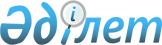 Об утверждении Правил представления обязательства о последующем вывозе с территории Республики Казахстан временно ввезенных товаров, транспортных средств, и его исполнение
					
			Утративший силу
			
			
		
					Приказ Министра финансов Республики Казахстан от 16 июля 2010 года № 353. Зарегистрирован в Министерстве юстиции Республики Казахстан 2 августа 2010 года № 6368. Утратил силу приказом и.о. Министра финансов Республики Казахстан от 2 мая 2012 года № 229      Сноска. Утратил силу приказом и.о. Министра финансов РК от 02.05.2012 № 229 (вводится в действие с 01.01.2012).      Примечание РЦПИ!

      Порядок введения в действие приказа см. п. 3.

      В соответствии со статьей 276-15 Кодекса Республики Казахстан "О налогах и других обязательных платежах в бюджет" (Налоговый кодекс) ПРИКАЗЫВАЮ:



      1. Утвердить Правила представления обязательства о последующем вывозе с территории Республики Казахстан временно ввезенных товаров, транспортных средств, и его исполнение.



      2. Налоговому комитету Министерства финансов Республики Казахстан (Ергожин Д.Е.) обеспечить государственную регистрацию настоящего приказа в Министерстве юстиции Республики Казахстан и его последующее опубликование в средствах массовой информации.



      3. Настоящий приказ вводится в действие со дня его первого официального опубликования и распространяется на отношения, возникшие с 1 июля 2010 года.      Министр                                    Б. ЖамишевУтверждены приказом   

Министра финансов    

Республики Казахстан  

от 16 июля 2010 года № 353 

Правила представления обязательства о последующем вывозе с

территории Республики Казахстан временно ввезенных товаров,

транспортных средств, и его исполнения 

1. Общие положения

      1. Правила представления обязательства о последующем вывозе с территории Республики Казахстан временно ввезенных товаров, транспортных средств, и его исполнения (далее - Правила) разработаны в целях реализации статьи 276-15 Кодекса Республики Казахстан "О налогах и других обязательных платежах в бюджет" (Налоговый кодекс) и регулируют порядок представления обязательства о последующем вывозе с территории Республики Казахстан временно ввезенных товаров, транспортных средств, и его исполнение.



      2. Обязательство о последующем вывозе с территории Республики Казахстан временно ввезенных товаров, транспортных средств (далее - Обязательство) предназначено для отражения информации о товарах, транспортных средствах, временно ввезенных на территорию Республики Казахстан с территории государств-членов таможенного союза, и содержит сведения по последующему вывозу товаров с территории Республики Казахстан, а также является документом, на основании которого начисляется налог на добавленную стоимость на импорт при последующем невывозе товаров, транспортных средств в установленные налоговым законодательством Республики Казахстан сроки. 

2. Порядок и сроки представления обязательства

      3. Обязательство представляется на бумажном и электронном носителях. Обязательство на бумажном носителе заполняется шариковой или перьевой ручкой, черными или синими чернилами, заглавными печатными символами или с использованием печатающего устройства.



      При этом сведения, отраженные в Обязательстве на электронном носителе, соответствуют сведениям, содержащимся в Обязательстве на бумажном носителе.



      Обязательство на бумажном носителе составляется в двух экземплярах, один экземпляр возвращается налогоплательщику с отметкой налогового органа.



      Обязательство на бумажном носителе подписывается налогоплательщиком либо его уполномоченным представителем и заверяется печатью налогоплательщика (при наличии).



      При заполнении Обязательства не допускаются исправления, подчистки и помарки.



      4. К Обязательству прилагаются документы, подтверждающие ввоз товаров, транспортных средств:



      договор, на основании которого осуществлен временный ввоз;



      товаросопроводительные документы;



      заключение по коду Товарной номенклатуры внешнеэкономической деятельности, выдаваемый таможенными органами Республики Казахстан на контракт.



      При этом, в случае если контрактом предусмотрено несколько поставок такого товара, то оригинал заключения по коду Товарной номенклатуры внешнеэкономической деятельности представляется только по первой поставке, а по последующим поставкам представляется копия такого заключения.

      Сноска. Пункт 4 с изменениями, внесенными приказом Министра финансов РК от 25.02.2011 № 104 (вводится в действие со дня первого официального опубликования).



      5. Обязательство представляется в течение двадцати рабочих дней с даты ввоза на территорию Республики Казахстан временно ввезенных товаров, транспортных средств по форме согласно приложению 1 к настоящим Правилам.



      В случае, если до истечения срока вывоза временно ввезенных товаров, указанных в обязательстве, дополнительным соглашением внесены изменения в договор (контракт), то по таким изменениям налогоплательщик путем отзыва ранее представленного обязательства одновременно представляет новое обязательство.

      Сноска. Пункт 5 с изменениями, внесенными приказом Министра финансов РК от 25.02.2011 № 104 (вводится в действие со дня первого официального опубликования). 

3. Порядок и сроки представления Отчета

об исполнении Обязательства

      6. При вывозе с территории Республики Казахстан товаров, транспортных средств, по которым заполнено обязательство, налогоплательщиком представляется отчет об исполнении Обязательства по форме согласно приложению 2 к настоящим Правилам (далее – Отчет).



      7. Отчет составляется на бумажном и электронном носителях. Отчет на бумажном носителе заполняется шариковой или перьевой ручкой, черными или синими чернилами, заглавными печатными символами или с использованием печатающего устройства.



      Отчет на бумажном носителе подписывается налогоплательщиком либо его уполномоченным представителем и заверяется печатью налогоплательщика (при наличии).



      При этом сведения, отраженные в Отчете на электронном носителе соответствуют сведениям, содержащимся в Отчете на бумажном носителе.



      8. Отчет представляется в двух экземплярах, один экземпляр возвращается налогоплательщику с отметкой налогового органа.



      9. К Отчету прилагаются документы, подтверждающие вывоз товаров, транспортных средств:



      договор, на основании которого осуществлен вывоз товаров, транспортных средств;



      товаросопроводительные документы.



      10. Отчет представляется в течение десяти рабочих дней с момента вывоза временно ввезенных товаров, транспортных средств с территории Республики Казахстан.

Приложение 1 к Правилам представления    

обязательства о последующем вывозе       

с территории Республики Казахстан        

временно ввезенных товаров, транспортных 

средств, и его исполнения                

Форма 01             

ОБЯЗАТЕЛЬСТВО О ПОСЛЕДУЮЩЕМ ВЫВОЗЕ С ТЕРРИТОРИИ

РЕСПУБЛИКИ КАЗАХСТАН ВРЕМЕННО ВВЕЗЕННЫХ ТОВАРОВ,

ТРАНСПОРТНЫХ СРЕДСТВ В ТАМОЖЕННОМ СОЮЗЕ      Примечание РЦПИ!

      Графическая форма к Правилам представления обязательства о последующем вывозе с территории Республики Казахстан временно ввезенных товаров, транспортных средств, и его исполнения в Базе данных не приводятся, при необходимости их можно получить на электронном носителе в РЦПИ.

      Примечание:



      Налогоплательщик отражает следующие данные.



      1. В разделе "Общая информация":



      1) РНН - регистрационный номер налогоплательщика;



      2) ИИН (БИН) - индивидуальный идентификационный (бизнес идентификационный) номер налогоплательщика.



      Согласно Закону Республики Казахстан "О национальных реестрах идентификационных номеров" строка подлежит обязательному заполнению при представлении Обязательства с 1 января 2012 года;



      3) наименование или Ф.И.О. лица, осуществившего временный ввоз товаров, транспортных средств. Строка подлежит обязательному заполнению.



      Указывается для юридического лица наименование в соответствии с учредительными документами, для физического лица фамилия, имя, отчество (при его наличии) налогоплательщика согласно документам, удостоверяющим личность, для индивидуального предпринимателя наименование в соответствии со свидетельством о государственной регистрации индивидуального предпринимателя;



      4) категория налогоплательщика. Обязательной отметке подлежит одна из ячеек А, В, С, D, E, F в зависимости от того, к какой категории относится налогоплательщик;



      в поле 4 А обязательной отметке подлежит одна из ячеек. Ячейка I отмечается в случае временного ввоза товаров резидентом. Ячейка II отмечается в случае временного ввоза товаров нерезидентом, осуществляющим деятельность через постоянное учреждение, филиал, представительство;



      поле 4 B заполняется в случае если лицом, осуществляющим временный ввоз товаров, является структурное подразделение юридического лица, при соблюдении условий, установленных абзацами третьим и четвертым подпункта 2) статьи 276-2 Налогового кодекса. Если структурное подразделение является стороной договора (контракта), отмечается ячейка 4 ВI. Если структурное подразделение является получателем товаров по договору (контракту), отмечается ячейка 4 ВII;



      ячейка 4 С отмечается при временном ввозе товаров физическим лицом;



      ячейка 4 D отмечается при временном ввозе товаров частным нотариусом;



      ячейка 4 Е отмечается при временном ввозе товаров адвокатом;



      ячейка 4 F отмечается при временном ввозе товаров, ввезенных для официального пользования иностранными дипломатическими и приравненными к ним представительствами иностранных государств, консульскими учреждениями иностранных государств, а также для личного пользования лицами, относящимися к дипломатическому и административно-техническому персоналу этих представительств, включая членов их семей, проживающих вместе с ними, консульскими должностными лицами, консульскими служащими, включая членов их семей, проживающих вместе с ними;



      5) государство-член таможенного союза, с территории которого произведен ввоз товаров, транспортных средств на территорию Республики Казахстан. Указывается государство-член таможенного союза по товаросопроводительным документам, с территории которого произведен ввоз товаров, транспортных средств;



      6) код валюты. Обязательно указывается код валюты в соответствии с законодательством Республики Казахстан.



      2. В разделе "Сведения о временно ввезенных товарах, транспортных средствах":



      1) в строке 7 указывается наименование товаров, транспортных средств в соответствии с договором (контрактом), товаросопроводительными документами, техническим паспортом, счетом-фактурой, накладной;



      2) в строке 8 указывается адрес фактического места нахождения товаров, постоянного нахождения и (или) временной регистрации транспортного средства;



      3) в строке 9 указывается код товара ТН ВЭД, который определяется на основании документа по классификации товаров по ТН ВЭД;



      4) в строке 10 указывается наименование, номер и дата документов, подтверждающих ввоз товаров, транспортных средств; 



      5) в строке 11 указываются отличительные признаки товаров, его спецификация, а для транспортных средств: вид и марка, номер двигателя, шасси, кузова, регистрационный номер;



      6) в строке 12 указывается цель и обстоятельства временного ввоза товаров, транспортных средств согласно договору, назначению и причины временного ввоза товаров, транспортного средства;



      7) в строке 13 указывается количество временно ввезенных товаров, транспортных средств, соответствующее целям и обстоятельствам временного ввоза, а также договорам и товаросопроводительным документам, и единицы измерения;



      8) в строке 14 указывается стоимость временно ввезенных товаров, транспортных средств, определенная в соответствии с пунктом 2 статьи 276-8 Налогового кодекса.



      При этом стоимость временно ввезенных товаров, транспортных средств в иностранной валюте пересчитывается в тенге по рыночному курсу на дату ввоза.



      3. В разделе "Обязательство о последующем вывозе с территории РК временно ввезенных товаров, транспортных средств":



      1) в строке 15 указывается дата ввоза и предполагаемая дата вывоза, согласно договору, товаросопроводительным документам, целям и обстоятельствам временного ввоза товаров, транспортных средств;



      2) в строке 16 указывается сумма налога на добавленную стоимость, подлежащая уплате в соответствии с пунктом 3 статьи 276-15 Налогового кодекса в случае невывоза в установленный срок.



      4. В разделе "Ответственность налогоплательщика":



      1) в поле "Ф.И.О. налогоплательщика (руководителя)" указываются фамилия, имя, отчество (при его наличии) руководителя в соответствии с учредительными документами. Если Обязательство представляется физическим лицом, указывается его фамилия, имя, отчество (при его наличии) согласно документам, удостоверяющим личность, для индивидуального предпринимателя - наименование в соответствии со свидетельством о государственной регистрации индивидуального предпринимателя;



      2) в поле дата подачи Обязательства указывается дата представления Обязательства в налоговый орган;



      3) в поле код налогового органа указывается код налогового органа по месту нахождения налогоплательщика;



      4) в поле "Ф.И.О. должностного лица, принявшего Обязательство" указываются фамилия, имя, отчество (при его наличии) работника налогового органа, принявшего Обязательство;



      5) в поле дата приема Обязательства указывается дата представления Обязательства в соответствии с пунктом 4 настоящих Правил;



      6) в поле входящий номер документа указывается регистрационный номер Обязательства.



      Сведения, указанные в подпунктах 4)-6) настоящего пункта, заполняется должностным лицом налогового органа, в который представлено Обязательство.

Приложение 2 к Правилам представления    

обязательства о последующем вывозе       

с территории Республики Казахстан        

временно ввезенных товаров, транспортных 

средств, и его исполнения                   Сноска. Приложение 2 в редакции приказа Министра финансов РК от 25.02.2011 № 104 (вводится в действие со дня первого официального опубликования).              

Форма 02             

ОТЧЕТ ОБ ИСПОЛНЕНИИ

ОБЯЗАТЕЛЬСТВА О ПОСЛЕДУЮЩЕМ ВЫВОЗЕ С ТЕРРИТОРИИ

РЕСПУБЛИКИ КАЗАХСТАН ВРЕМЕННО ВВЕЗЕННЫХ ТОВАРОВ,

ТРАНСПОРТНЫХ СРЕДСТВ В ТАМОЖЕННОМ СОЮЗЕ      Примечание РЦПИ!

      Графическая форма к Правилам представления обязательства о последующем вывозе с территории Республики Казахстан временно ввезенных товаров, транспортных средств, и его исполнения в Базе данных не приводятся, при необходимости их можно получить на электронном носителе в РЦПИ.       

Примечание:

      Налогоплательщик отражает следующие данные.



      1. В разделе "Информация об Обязательстве, по которому представляется Отчет":



      1) в строке 1 указывается входящий номер Обязательства, по которому представляется Отчет;



      2) в строке 2 указывается дата приема Обязательства, по которому представляется Отчет.



      2. В разделе "Общая информация" налогоплательщик обязательно отражает следующие данные:



      1) РНН - регистрационный номер налогоплательщика;



      2) ИИН (БИН) - индивидуальный идентификационный (бизнес идентификационный) номер налогоплательщика.



      Согласно Закону Республики Казахстан "О национальных реестрах идентификационных номеров" строка подлежит обязательному заполнению при представлении Отчета с 1 января 2012 года;



      3) наименование или Ф.И.О. лица, осуществившего ранее временный ввоз товаров, транспортных средств. Строка подлежит обязательному заполнению.



      Указывается для юридического лица наименование в соответствии с учредительными документами, для физического лица - фамилия, имя, отчество (при его наличии) налогоплательщика согласно документам, удостоверяющим личность, для индивидуального предпринимателя - наименование в соответствии со свидетельством о государственной регистрации индивидуального предпринимателя;



      4) категория налогоплательщика. Обязательной отметке подлежит одна из ячеек А, В, С, D, E, F в зависимости от того, к какой категории относится налогоплательщик;



      в поле 4 А обязательной отметке подлежит одна из ячеек. Ячейка I отмечается в случае временного ввоза товаров резидентом. Ячейка II отмечается в случае временного ввоза товаров нерезидентом, осуществляющим деятельность через постоянное учреждение, филиал, представительство;



      поле 4 B заполняется в случае если лицом, осуществляющим временный ввоз товаров, является структурное подразделение юридического лица, при соблюдении условий, установленных абзацами третьим и четвертым подпункта 2) статьи 276-2 Налогового кодекса. Если структурное подразделение является стороной договора (контракта), отмечается ячейка 4 ВI. Если структурное подразделение является получателем товаров по договору (контракту), отмечается ячейка 4 ВII;



      ячейка 4 С отмечается при временном ввозе товаров физическим лицом;



      ячейка 4 D отмечается при временном ввозе товаров частным нотариусом;



      ячейка 4 Е отмечается при временном ввозе товаров адвокатом;



      ячейка 4 F отмечается при временном ввозе товаров, ввезенных для официального пользования иностранными дипломатическими и приравненными к ним представительствами иностранных государств, консульскими учреждениями иностранных государств, а также для личного пользования лицами, относящимися к дипломатическому и административно-техническому персоналу этих представительств, включая членов их семей, проживающих вместе с ними, консульскими должностными лицами, консульскими служащими, включая членов их семей, проживающих вместе с ними;



      5) государство-член таможенного союза, на территорию которого произведен вывоз товаров, транспортных средств с территории Республики Казахстан. Указывается государство-член таможенного союза по товаросопроводительным документам, на территорию которого произведен вывоз товаров, транспортных средств;



      6) код валюты. Обязательно указывается код валюты в соответствии с законодательством Республики Казахстан.



      3. В разделе "Сведения о вывезенных товарах, транспортных средствах":



      1) в строке 9 указывается наименование товаров, транспортных средств в соответствии с договором (контрактом), товаросопроводительными документами, техническим паспортом, счетом-фактурой, накладной;



      2) в строке 10 указывается код товара ТН ВЭД, который определяется на основании документа по классификации товаров по ТН ВЭД;



      3) в строке 11 указывается наименование, номер и дата документа, подтверждающего вывоз товаров, транспортных средств;



      4) в строке 12 указываются отличительные признаки товара, его спецификация, а для транспортных средств: вид и марка, номер двигателя, шасси, кузова, регистрационный номер;



      5) в строке 13 указывается количество вывезенных товаров, транспортных средств, единицы измерения;



      6) в строке 14 указывается стоимость вывезенных товаров, транспортных средств с учетом стоимости, ранее отраженной в Обязательстве;



      7) в строке 15 указывается сумма НДС подлежащая уменьшению, в случае исполнения пункта 3 статьи 276-15 Налогового Кодекса.



      4. В разделе "Отчет об исполнении Обязательства о последующем вывозе с территории Республики Казахстан ранее временно ввезенных товаров, транспортных средств":



      1) в строке 16 указывается срок временного ввоза, заявленного в Обязательстве в календарных месяцах;



      2) в строке 17 указывается срок фактического временного ввоза в календарных месяцах с указанием даты ввоза и даты вывоза согласно договору, товаросопроводительным документам, целям и обстоятельствам временного ввоза товаров, транспортных средств.



      5. В разделе "Ответственность налогоплательщика":



      1) в поле "Ф.И.О. налогоплательщика (руководителя)" указываются фамилия, имя, отчество (при его наличии) руководителя в соответствии с учредительными документами. Если Отчет представляется физическим лицом, указывается его фамилия, имя, отчество (при его наличии) согласно документам, удостоверяющим личность, для индивидуального предпринимателя - наименование в соответствии со свидетельством о государственной регистрации индивидуального предпринимателя;



      2) в поле дата подачи Отчета указывается дата представления Отчета в налоговый орган;



      3) в поле код налогового органа указывается код налогового органа по месту нахождения налогоплательщика;



      4) в поле "Ф.И.О. должностного лица, принявшего Отчет" указываются фамилия, имя, отчество (при его наличии) работника налогового органа, принявшего Отчет;



      5) в поле дата приема Отчета указывается дата представления Отчета в соответствии с пунктом 9 настоящих Правил;



      6) в поле входящий номер документа указывается регистрационный номер Отчета.



      Сведения, указанные в подпунктах 4) - 6) настоящего пункта, заполняется должностным лицом налогового органа, в который представлено Обязательство.
					© 2012. РГП на ПХВ «Институт законодательства и правовой информации Республики Казахстан» Министерства юстиции Республики Казахстан
				